Российский государственный архив Военно-Морского Флота (РГАВМФ)Военно-морской институт ВУНЦ ВМФ «Военно-морская академия» Санкт-Петербургское Морское собрание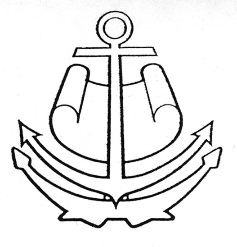 ИНФОРМАЦИОННОЕ ПИСЬМОУВАЖАЕМЫЕ КОЛЛЕГИ!Приглашаем Вас принять участие в научной конференции«От личной инициативы к государственному заказу: создание истории Русского флота в XIX веке» (к 200-летнему юбилею генерала Ф.Ф. Веселаго)которая состоится 4 апреля 2017 годапо адресу: С.-Петербург, наб. Лейтенанта Шмидта, 17 (Военно-морской институт ВУНЦ «Военно-морская академия»).4 апреля 2017 г. исполнится 200 лет со дня рождения выдающегося историка русского флота, генерала по Корпусу флотских штурманов Феодосия Федоровича Веселаго (1817–1895). Он, а также его коллеги и современники, не только первыми осветили многие аспекты истории флота России, но и заложили основу систематического, комплексного её изучения.  Для обсуждения на конференции предлагаются следующие основные направления:Основные тенденции в изучении истории Русского флота в XIX в.Выдающиеся историки Русского флота в XIX в. (В.Н. Берх, Н.А. Бестужев, А.П. Соколов, А.В. Висковатов, С.И. Елагин, Ф.Ф. Веселаго, С.Ф. Огородников и др.) – их труды и судьбыИстория государственной поддержки изучения истории флота в XIX в.Эволюция жанров в области изучения истории флота в XIX в.Проблема актуальности и устаревания исторического наследия первых исследователей русской морской историиБиблиографические и справочные издания XIX в.Требования к оформлению заявки:В заявках должны содержаться следующие данные: фамилия, имя, отчество автора (авторов), название доклада, должность, ученая степень, ученое звание, полное название организации или место работы, почтовый адрес учреждения, контактные данные, форма участия.	Заявки принимаются в электронном виде до 1 ноября 2016 года по почте: veselago-conference@rgavmf.ru, Емелину Алексею Юрьевичу. Телефон: 8(812)-393-14-83; +7-911-189-6267. По итогам конференции планируется издание сборника трудов. Оргкомитет оставляет за собой право отбора заявок для участия в конференции (в течение 1–7 ноября 2016 г.), а затем – статей для публикации. Срок подачи статей для публикации – 1 декабря 2016 г. Материалы, не отвечающие теме конференции, заявленным в предварительных заявках темам, а также неправильно оформленные – не принимаются.Требования по оформлению статей для публикации в сборникепамяти Ф.Ф. ВеселагоФайл создан в текстовом редакторе Word. Текст форматирован через 1,5 интервала, поля 2 см, размер шрифта 12-й кегль, гарнитура Times New Roman. Объём – не более 20.000 знаков. Ссылки – концевые автоматические.Приветствуется размещение в концевых ссылках кратких биографических справок на наиболее интересных упоминаемых в статье лиц.Прилагаемые иллюстрации – в формате tif.Образцы ссылок:На монографию:Пузыревский К.П. Повреждения кораблей от подводных взрывов и борьба за живучесть. По историческим материалам мировой войны 1914–1918 гг. Л., М., 1938. С. 112–120.На статью:Балуев В. Электризуемые заграждения в Порт-Артуре // Военно-инженерный журнал. 1954. № 9. С. 29–31.На архивные документы:РГАВМФ. Ф. 417. Оп. 5. Д. 4137. Л. 23.В случаях повторной ссылки на документ или издание в следующей ссылке:37 РГАВМФ. Ф. 417. Оп. 5. Д. 4137. Л. 23.38 Там же. Л. 28.77 Пузыревский К.П. Повреждения кораблей от подводных взрывов и борьба за живучесть. По историческим материалам мировой войны 1914–1918 гг. Л., М., 1938. С. 112–120.78 Там же. С. 77.В случае повторной ссылки на издание, упоминавшееся в более ранних ссылках:74 Пузыревский К.П. Повреждения кораблей от подводных взрывов и борьба за живучесть. По историческим материалам мировой войны 1914–1918 гг. Л., М., 1938. С. 112–120.…78 Пузыревский К.П. Указ. соч. С. 77.Пример биографической справки для примечаний:Косинский Фёдор Михайлович, барон (16.08.1870–14.05.1905), лейтенант (14.05.1896). Окончил Морское училище (1890). Младший флаг-офицер штаба командующего Учебно-практическим отрядом Балтийского моря (1900), старший флаг-офицер штаба младшего флагмана 2-й эскадры флота Тихого океана (с 05.07.1904). Погиб в Цусиме на эскадренном броненосце «Ослябя».ЗАЯВКА
на участие в научной конференции
«От личной инициативы к государственному заказу: создание истории Русского флота в XIX веке» (к 200-летнему юбилею генерала Ф.Ф. Веселаго)ЗАЯВКА
на участие в научной конференции
«От личной инициативы к государственному заказу: создание истории Русского флота в XIX веке» (к 200-летнему юбилею генерала Ф.Ф. Веселаго)Ф. И. О. автора (соавторов)УчреждениеУченая степеньУченое званиеДолжностьТема докладаДомашний адрес (с индексом)Телефон, факсФорма участия: очная/заочная